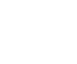 My Farm Business Plan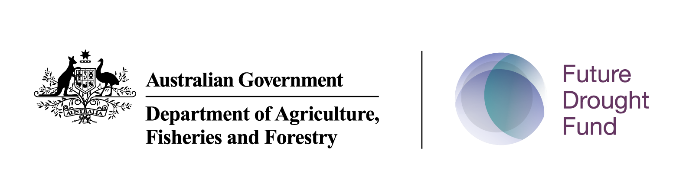 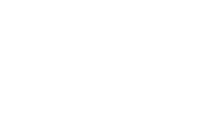 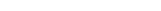 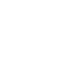 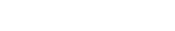 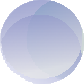 Farm business planning resources and informationThe following resources and information will support you with farm business planning.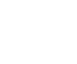 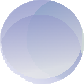 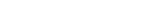 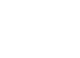 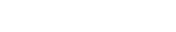 3SWOT Analysis of:[EXAMPLE my business finances or climate risk]An analysis of your current enterprise(s) in comparison with other enterprise possibilities. The analysis of your Strengths, Weaknesses, Opportunities and Threats (SWOT) can be a useful decision making tool for both small and large scale decisions.4Set S.M.A.R.T. Goals for:[EXAMPLE my business finances or climate risk]To make sure your goals are clear and achievable, each one should be S.M.A.R.T. (Specific, Measurable, Achievable, Relevant, Time bound.) S.M.A.R.T. goals are also easy to use by anyone, anywhere, without the need for specialist tools or training.5SWOT Analysis of:An analysis of your current enterprise(s) in comparison with other enterprise possibilities. The analysis of your Strengths, Weaknesses, Opportunities and Threats (SWOT) can be a useful decision making tool for both small and large scale decisions.6Set S.M.A.R.T. Goals for:To make sure your goals are clear and achievable, each one should be S.M.A.R.T. (Specific, Measurable, Achievable, Relevant, Time bound.) S.M.A.R.T. goals are also easy to use by anyone, anywhere, without the need for specialist tools or training.7SWOT Analysis of:An analysis of your current enterprise(s) in comparison with other enterprise possibilities. The analysis of your Strengths, Weaknesses, Opportunities and Threats (SWOT) can be a useful decision making tool for both small and large scale decisions.8Set S.M.A.R.T. Goals for:To make sure your goals are clear and achievable, each one should be S.M.A.R.T. (Specific, Measurable, Achievable, Relevant, Time bound.) S.M.A.R.T. goals are also easy to use by anyone, anywhere, without the need for specialist tools or training.9SWOT Analysis of:An analysis of your current enterprise(s) in comparison with other enterprise possibilities. The analysis of your Strengths, Weaknesses, Opportunities and Threats (SWOT) can be a useful decision making tool for both small and large scale decisions.10Set S.M.A.R.T. Goals for:To make sure your goals are clear and achievable, each one should be S.M.A.R.T. (Specific, Measurable, Achievable, Relevant, Time bound.) S.M.A.R.T. goals are also easy to use by anyone, anywhere, without the need for specialist tools or training.11SWOT Analysis of:An analysis of your current enterprise(s) in comparison with other enterprise possibilities. The analysis of your Strengths, Weaknesses, Opportunities and Threats (SWOT) can be a useful decision making tool for both small and large scale decisions.12Set S.M.A.R.T. Goals for:To make sure your goals are clear and achievable, each one should be S.M.A.R.T. (Specific, Measurable, Achievable, Relevant, Time bound.) S.M.A.R.T. goals are also easy to use by anyone, anywhere, without the need for specialist tools or training.13SWOT Analysis of:An analysis of your current enterprise(s) in comparison with other enterprise possibilities. The analysis of your Strengths, Weaknesses, Opportunities and Threats (SWOT) can be a useful decision making tool for both small and large scale decisions.14Set S.M.A.R.T. Goals for:To make sure your goals are clear and achievable, each one should be S.M.A.R.T. (Specific, Measurable, Achievable, Relevant, Time bound.) S.M.A.R.T. goals are also easy to use by anyone, anywhere, without the need for specialist tools or training.15After completing your Farm Business Plan, have a go at prioritising your goals using the Action Plan template.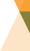 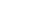 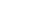 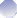 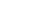 The Action Plan template can be accessed on the Farm Business Resilience Program webpage: agriculture.vic.gov.au/FBRPThe Farm Business Resilience Programis supporting farmers to build stronger, more productive agricultural businesses.Scan for more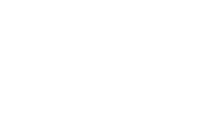 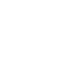 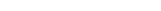 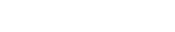 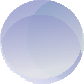 The Farm Business Resilience Program is jointly funded through the Australian Government’s Future Drought Fund and the Victorian Government’s Future Agriculture Skills Capacity Fund.AuthorProducer name:Business farm detailsBusiness / Property name:Farm address:Town:Enterprise(s):SheepBeefMixedDairyHorticultureGrainsOther:Farm size (Ha):Farm business vision statementWhere do you want your farm business to be?StrengthsWeaknessesOpportunitiesThreatsStrategies to build onStrategies to build onWays to build on STRENGTHSWays to take advantage of OPPORTUNITIESWays to reduce the effects of WEAKNESSESWays to reduce the effects of THREATSGoal 1:[EXAMPLE my business finances]Overview1 year5 years10 yearsGoal 2:[EXAMPLE climate risk]Overview1 year5 years10 yearsStrengthsWeaknessesOpportunitiesThreatsStrategies to build onStrategies to build onWays to build on STRENGTHSWays to take advantage of OPPORTUNITIESWays to reduce the effects of WEAKNESSESWays to reduce the effects of THREATSGoal 1:Overview1 year5 years10 yearsGoal 2:Overview1 year5 years10 yearsStrengthsWeaknessesOpportunitiesThreatsStrategies to build onStrategies to build onWays to build on STRENGTHSWays to take advantage of OPPORTUNITIESWays to reduce the effects of WEAKNESSESWays to reduce the effects of THREATSGoal 1:Overview1 year5 years10 yearsGoal 2:Overview1 year5 years10 yearsStrengthsWeaknessesOpportunitiesThreatsStrategies to build onStrategies to build onWays to build on STRENGTHSWays to take advantage of OPPORTUNITIESWays to reduce the effects of WEAKNESSESWays to reduce the effects of THREATSGoal 1:Overview1 year5 years10 yearsGoal 2:Overview1 year5 years10 yearsStrengthsWeaknessesOpportunitiesThreatsStrategies to build onStrategies to build onWays to build on STRENGTHSWays to take advantage of OPPORTUNITIESWays to reduce the effects of WEAKNESSESWays to reduce the effects of THREATSGoal 1:Overview1 year5 years10 yearsGoal 2:Overview1 year5 years10 yearsStrengthsWeaknessesOpportunitiesThreatsStrategies to build onStrategies to build onWays to build on STRENGTHSWays to take advantage of OPPORTUNITIESWays to reduce the effects of WEAKNESSESWays to reduce the effects of THREATSGoal 1:Overview1 year5 years10 yearsGoal 2:Overview1 year5 years10 years